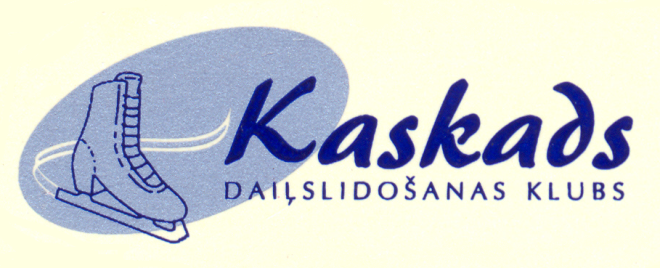 Biedrība ” Veselības uzlabošanas klubs „Kaskads””;     		                Nicgales 51/1-7, Rīga, LV1079						 		Reg.Nr: 40008057455         AS SWEDBANKA Nr: LV18HABA0551017991350  				                                Tālr: 29533276; 7536085      E-mail: kaskads@inbox.lvNOTEIKUMIRīgā, 2023.gada 31.augustā APSTIPRINU: “Daiļslidošanas sporta skola “KASKADS”” direktoreJekaterina Platonova 2023.gada 31.augustā______________________________ PEDAGOGU PROFESIONĀLĀS DARBĪBAS KVALITĀTES NOVĒRTĒŠANAS KĀRTĪBAIzdoti saskaņā ar Izglītības likuma 14. panta 37. punktu, 2017.gada 22.augusta Ministru kabineta noteikumiem Nr. 501 ” Pedagogu profesionālās darbības kvalitātes novērtēšanas organizēšanas kārtība “12.punktu. 1. VISPĀRĪGIE NOSACĪJUMI1.1. Pedagogu profesionālās darbības kvalitātes kārtība nosaka profesionālās ievirzes izglītības iestādes “Daiļslidošanas sporta skola “KASKADS”” (turpmāk – sporta skola) pedagoga profesionālās darbības kvalitātes novērtēšanas kritērijus, pedagoga pašvērtējumu, vērojamo mācību stundu/nodarbību skaitu, lēmuma apstrīdēšanas iespējas, nosacījumus pakāpes piešķiršanas termiņam un piemaksas apmēram (turpmāk – kārtība). 1.2. Pedagogu profesionālās darbības kvalitātes novērtēšanas (turpmāk arī – pedagogu novērtēšana) mērķis ir veicināt pedagoga patstāvīgu profesionālo kompetenču pilnveidi un profesionālās karjeras izaugsmes iespējas, palielinot pedagoga atbildību par mācību un audzināšanas darba rezultātiem un periodiski novērtējot pedagoga profesionālās darbības kvalitāti. 1.3. Pedagogu novērtēšanas sistēmas mērķa grupa ir pedagogi, kuru pedagoģiskā darba stāžs ir vismaz divi gadi un kuri turpina praktizēt pedagoģisko darbu izglītības iestādē, nodrošinot Izglītības likuma 49.1 pantā noteikto izglītības programmu īstenošanu un izglītības pakāpei, izglītības veidam un mērķa grupai atbilstošā valsts izglītības standarta prasību izpildi. PROFESIONĀLĀS IEVIRZES IZGLĪTĪBAS IESTĀDE “DAIĻSLIDOŠANAS SPORTA SKOLA “KASKADS””, Reģ.Nr.3371803497, Nīcgales iela 51/1-7, Rīga, LV-1035, tālr. 29533276, e-pasts: kaskads@inbox.lv.2. PEDAGOGU NOVĒRTĒŠANAS PAMATPRINCIPI, KVALITĀTES PAKĀPES, NOVĒRTĒŠANAS VIRZIENI UN TO KVALITĀTES RĀDĪTĀJI2.1. Pedagoga novērtēšana tiek veikta, ņemot vērā šādus pamatprincipus: 2.1.1. brīvprātības princips – pedagogam ir tiesības profesionālās darbības kvalitātes novērtēšanai pieteikties brīvprātīgi un pretendēt uz jebkuru kvalitātes pakāpi, neievērojot pēctecīgumu; 2.1.2. prasību atklātības un skaidrības princips – pedagoga profesionālās darbības kvalitāti raksturo vienoti kvalitātes rādītāji, un pedagoga profesionālā darbība tiek vērtēta piecos līmeņos atbilstoši tam, kādā līmenī kritērijs tiek izpildīts, apliecinot to ar faktiem (vērtējumi - “ļoti labi”, “labi” “daļēji”, “vāji atbilst kritērijam” ,”nav novērots”); 2.1.3. novērtēšanas atbilstības princips – pedagogam profesionālās darbības novērtēšanas procesā tiek dota iespēja apliecināt savu profesionālo zināšanu, prasmju un iemaņu, analītisko un radošo spēju atbilstību trijām kvalitātes pakāpēm, nodrošinot adekvātu un objektīvu vērtējumu. 2.2. Pedagogu profesionālās darbības kvalitāte tiek noteikta ar kvalitātes pakāpes piešķiršanu. Kvalitātes pakāpe ir pedagoga profesionālās darbības novērtēšanas rezultāts un atbilstoši kvalitātes pakāpju aprakstam, katra nākamā kvalitātes pakāpe ietver zemākās kvalitātes pakāpes raksturojumu. Kvalitātes pakāpe ir spēkā tikai tajā izglītības iestādē, kurā veikta pedagoga novērtēšana. Pedagogs var iegūt vienu kvalitātes pakāpi. 2.3. Izšķir trīs kvalitātes pakāpes: 2.3.1. Pirmo kvalitātes pakāpi ieguvis pedagogs mērķtiecīgi organizē mācību procesu, nodrošinot labvēlīgu mācību vidi, izvēloties piemērotas mācību metodes, sadarbības formas, kas nepieciešamas uz izglītojamā mācīšanos orientēta procesa organizēšanai un kompetenču veidošanai. Pirmo kvalitātes pakāpi ieguvuša pedagoga profesionālajā darbībā galvenokārt ņem vērā izglītības procesa mērķtiecīgumu, atbilstošu metožu izvēli, kas piemērota izglītojamo spējām un vajadzībām, kā arī motivējoša kompetenču pieejā balstīta izglītības procesa organizēšanu; 2.3.2. Otro kvalitātes pakāpi ieguvis pedagogs izmanto daudzveidīgas mācīšanas un mācīšanās stratēģijas ikdienas darbā, sasniedzot un regulāri uzturot izglītojamo spējām atbilstošus sasniegumus. Vienlaikus pedagogam ir visaptveroša pedagoģisko procesu izpratne, radot iespējas izglītojamiem sadarboties un izziņas procesā aktīvā darbībā veidot saskarsmes prasmi, attīstot spējas un kompetences. 2.3.3. Trešo kvalitātes pakāpi ieguvis pedagogs ir spējīgs gan standarta, gan nestandarta situācijās rast piemērotus risinājumus, izmantojot savu profesionālo pieredzi un inovācijas pedagoģijā. Trešo kvalitātes pakāpi ieguvuša pedagoga inovatīvā darbība ir cieši saistīta ar personības attīstību, savas pieredzes pārnesi un izglītības iestādes attīstības veicināšanu. 2.4. Ja pedagogs īsteno vispārējās pamatizglītības programmu, vai vispārējās vidējās izglītības programmu, vai interešu izglītības programmu, viņa profesionālās darbības kvalitāti novērtē atbilstoši šādiem profesionālās darbības novērtēšanas virzieniem (turpmāk – novērtēšanas virzieni): 2.4.1. pedagoģiskā procesa plānošana, vadīšana un pedagoga darbības rezultātu izvērtējums (pedagoģiskā procesa efektivitāte, mērķtiecīgums, rezultāts); 2.4.2. pedagoga ieguldījums izglītojamā individuālo spēju attīstībā un izglītojamā vajadzību nodrošināšanā; 2.4.3. pedagoga ieguldījums izglītības iestādes attīstībā; 2.4.4. pedagoga sadarbība, pieredzes uzkrāšana un pārnese. 2.5. Izglītības psihologa novērtēšanu veic atbilstoši šādiem novērtēšanas virzieniem: 2.5.1. līdzdalība pedagoģiskā procesa plānošanā un vadīšanā, pedagoga darbības rezultātu izvērtējums (izglītojamā attīstības diagnosticēšana, rezultātu izvērtējums un atbalsta koordinēšana pedagoģiskajā procesā); 2.5.2. ieguldījums izglītojamā individuālo spēju attīstībā un izglītojamā vajadzību nodrošināšanā (iesaiste problēmu risināšanā, sadarbība ar institūcijām, atgriezeniskās saites nodrošināšana); 2.5.3. ieguldījums izglītības iestādes attīstībā; 2.5.4. pedagoga sadarbība, pieredzes uzkrāšana un pārnese. 2.6. Profesionālās darbības novērtēšanas virzienu raksturo šādi kvalitātes rādītāji:  2.6.1. Pedagoģiskā procesa plānošana, vadīšana un pedagoga darbības rezultātu izvērtējums: 2.6.1.1.izglītības normatīvo dokumentu ievērošana pedagoģiskajā darbā; 2.6.1.2.mācību procesa organizēšana un pedagoga darbības rezultātu izvērtēšana; 2.6.1.3.audzināšanas darbības organizēšana un pedagoga darbības rezultātu izvērtēšana; 2.6.1.4.skolēnu mācību sasniegumu uzskaite un analīze. 2.6.2. Pedagoga ieguldījums skolēna individuālo spēju attīstībā un izglītojamā vajadzību nodrošināšanā: 2.6.2.1. individuālais darbs ar izglītojamo; 2.6.2.2. sadarbība ar izglītojamā ģimeni, likumisko pārstāvi. 2.6.3. Pedagoga ieguldījums izglītības iestādes attīstībā: 2.6.3.1. komandas darba prasmes; 2.6.3.2. darba vides pilnveide; 2.6.3.3. profesionālās ētikas normu ievērošana; 2.6.3.4. līdzdalība izglītības iestādes pašvērtēšanas procesā un izglītības iestādes attīstības plānošanā; 2.6.3.5. darbība karjeras plānošanas prasmju attīstīšanā. 2.6.4. Pedagoga sadarbība, pieredzes uzkrāšana un pārnese: 2.6.4.1. pedagoga pētnieciskā darbība; 2.6.4.2. pedagoga profesionālā pilnveide; 2.6.4.3. svešvalodu izmantošana; 2.6.4.4. informācijas un komunikācijas tehnoloģiju izmantošana; 2.6.4.5. pedagoga darbība profesionālajās organizācijās; 2.6.4.6. pedagoga sadarbība ar valsts izglītības institūcijām; 2.6.4.7. pedagoga analītiskā darbība; 2.6.4.8. izglītojamo iesaistīšana sacensībās un izglītojamo sasniegumi tajos;  2.6.4.9. pedagoga darbība projektos. 2.7.Katram pedagoga profesionālās darbības vērtēšanas kritērijam (gan pedagoga profesionālās darbības vērtējuma mācību stundās vai nodarbībās novērtējumam, gan pedagoga pašvērtējuma novērtējumam) ir noteikti kvalitātes vērtēšanas līmeņi: 2.7.1. “jā” - ļoti labi atbilst kritērijam; 2.7.2. “drīzāk jā” – labi atbilst kritērijam; 2.7.3. “daļēji”– daļēji atbilst kritērijam; 2.7.4. “drīzāk nē”-vāji atbilst kritērijam; 2.7.5. “nav novērots” - neatbilst kritērijam; (līmeņus var izteikt arī punktos, piemēram, jā -4 punkti, drīzāk jā – 3 punkti, daļēji– 2 punkti, drīzāk nē– 1 punkts, nav novērots– 0 punktu). 3. NOVĒRTĒŠANAS PROCESA ORGANIZĀCIJA3.1. Novērtēšanas process sastāv no šādām darbībām: 3.1.1. pedagoga profesionālās darbības vērtējuma mācību stundās vai nodarbībās un citu ar izglītojamā nepieciešamajam atbalstam saistītu pasākumu procesu, kas ietver izglītojamā attīstības diagnosticēšanu un nepieciešamā atbalsta sniegšanu, vērošana, izmantojot mācību stundu vai nodarbību vērošanas un novērtējuma lapas (Ministru kabineta noteikumu Nr.501 “Pedagogu profesionālās darbības kvalitātes novērtēšanas organizēšanas kārtība” pielikums); 3.1.2. pedagoga pašvērtējumā atspoguļoto profesionālās darbības rezultātu novērtēšana atbilstoši izglītības iestādes izstrādātiem un tās vadītāja apstiprinātiem vērtēšanas kritērijiem, kas ietver Ministru kabineta noteikumos Nr.501 “Pedagogu profesionālās darbības kvalitātes novērtēšanas organizēšanas kārtība” minētos pedagoga profesionālās darbības kvalitātes novērtēšanas virzienus (šo noteikumu 2.4. un 2.5. punktā). 3.2. Izglītības iestāde vērojamo stundu skaitu nosaka, ņemot vērā pedagoga slodzi izglītības iestādē, mācāmo mācību priekšmetu skaitu, pedagoga pieredzi u.c. (4 stundas/nodarbības 1.,2.,3.,pakāpei) 4. PEDAGOGA PROFESIONĀLĀS DARBĪBAS KVALITĀTES NOVĒRTĒŠANAS LAIKA PLĀNOJUMS4.1. Pedagogu profesionālās darbības kvalitātes novērtēšana notiek, ievērojot šādu laika plānojumu: 4.1.1. 11.-15.decembris – pedagogs raksta iesniegumu direktoram par pieteikšanos pedagoga profesionālās darbības kvalitātes novērtēšanai; 4.1.2. 18.- 21.decembris – ar direktora rīkojumu tiek izveidota pedagogu profesionālās darbības kvalitātes novērtēšanas komisija vismaz 3 cilvēku sastāvā, iekļaujot tajā pedagogu un metodiķi vai MK vadītāju. 3.kvalitātes pakāpes izvērtēšanai var iekļaut dibinātāja pārstāvi. 4.1.3. 8.janvāris – 31.marts – komisijas locekļi vēro pedagogu vadītās stundas/nodarbības. 4.1.4. 15.aprīlis – pedagogs iesūta savu pašvērtējumu e-klasē pedagogu profesionālās darbības kvalitātes novērtēšanas komisijas priekšsēdētājam. 4.1.5. 16.aprīlis – 30.maijs – komisija izvērtē pedagoga pašvērtējumu un mācību stundu/nodarbību vērošanas rezultātus un pieņem lēmumu par pakāpes piešķiršanu. Komisijas sēdes tiek protokolētas. 4.1.6. 31. maijs direktors izdod rīkojumu par pedagogiem piešķirtajām kvalitātes pakāpēm. 4.1.7. 31.maijs – 7.jūnijs – ja pedagogs nepiekrīt komisijas lēmumam par piešķirto pakāpi, viņš iesniedz direktoram apelāciju, tajā pamatojot lēmuma neatbilstību un lūdzot to pārskatīt. 4.1.8. 7.jūnijs-14.jūnijs – ja apelācija/s tiek iesniegta/s, ar direktora rīkojumu tiek izveidota neatkarīga apelāciju izskatīšanas komisija vismaz 3 cilvēku sastāvā, iekļaujot tajā direktora vietnieku, MK vadītājus un dibinātāja pārstāvi. 4.2. Apelācijas komisija, izmantojot pedagogu profesionālās darbības kvalitātes novērtēšanas procesā iesniegto dokumentāciju, nedēļas laikā izskata pedagogu profesionālās darbības kvalitātes novērtēšanas komisijas lēmuma pamatotību un pieņem lēmumu to mainīt vai nemainīt. Apelācijas komisija pēc pedagoga lūguma var piešķirt zemāku kvalitātes pakāpi. 4.3. Pamatojoties uz apelācijas komisijas lēmumu, direktors izdod rīkojumu par piešķiramo kvalitātes pakāpi. 4.4. Kvalitātes pakāpi piešķir uz trīs mācību gadiem. 4.5. Informāciju par iegūto kvalitātes pakāpi ievada Valsts izglītības informācijas sistēmā. Kvalitātes pakāpi apliecina izglītības iestādes vadītāja rīkojums par kvalitātes pakāpes piešķiršanu, kas izdots līdz kārtējā gada 31.maijam. 4.6. Novērtēšanas rezultātā iegūtā kvalitātes pakāpe ir spēkā tikai tajā izglītības iestādē, kurā pedagogam veikta novērtēšana. Pedagogam, kurš atsāk pedagoģisko darbību pēc ilgstošas prombūtnes, kas ilgāka par vienu mācību gadu (bērna kopšanas atvaļinājuma, slimošanas, kas pārsniedz vienu mācību gadu, strādājis citā nozarē vai tml.) vai uzsāk pedagoģisko darbību šajā 7 izglītības iestādē, lai novērtētu savu profesionālas darbības kvalitāti, izglītības iestādē jānostrādā vismaz viens gads. 4.7. Pedagogam ir tiesības pieteikties uz atkārtotu novērtēšanu pirms pakāpes derīguma termiņa beigām, ja pedagogs grib pretendēt uz augstāku kvalitātes pakāpi. 5. PEDAGOGA PAŠVĒRTĒJUMS5.1. Pedagogs un izglītības psihologs veic sava darba pašvērtējumu par pēdējo mācību gadu (1.pakāpe), par pēdējiem 2 mācību gadiem (2.pakāpe), par pēdējiem 3 mācību gadiem (3.pakāpe) saskaņā ar MK 2017.gada 22.augusta noteikumos Nr.501 8.punktā definētajiem profesionālās darbības virzieniem un ģimnāzijas attīstības un darba plānu konkrētajam periodam. 5.2. Komisija var mainīt pedagoga vērtējumu, to pamatojot. Noteicošais ir komisijas vērtējums. 6. MĀCĪBU STUNDU/NODARBĪBU VĒROŠANA6.1. No 8.janvāra līdz 31.martam komisijas locekļi vēro četras pedagoga vadītās stundas/nodarbības. 6.2. Mācību stundu vērošanai tiek izmantoti MK 2017.gada 22.augusta noteikumos Nr.501 norādītie veidlapu paraugi. Vērtējums katrā sadaļā tiek izteikts šādi: 4 – jā, 3 – drīzāk jā, 2 – daļēji, 1- drīzāk nē, 0 – nē, noslēgumā tos summējot. Maksimāli iegūstamais punktu skaits vienā vērotajā stundā ir 76 punkti (pedagogam). Vērotajās stundās iegūto punktu summa tiek dalīta ar vēroto stundu skaitu, iegūstot vidējo vērtējumu, kas tiek ierakstīts kopsavilkumā. 7. NOVĒRTĒŠANAS KOPSAVILKUMS UN PAKĀPJU PIEŠĶIRŠANA7.1. Pedagoga profesionālās darbības kvalitāte tiek vērtēta, izmantojot pedagoga iesniegto pašvērtējumu (kas tiek izteikts punktos) un vēroto mācību stundu/nodarbību protokolus (vidējais vērtējums par vērotajām stundām), summējot tajos iegūtos punktus. 7.2. 1.kvalitātes pakāpe tiek piešķirta, ja pedagogs ir ieguvis ne mazāk par 60% no kopējā punktu skaita. 7.4. 2.kvalitātes pakāpe tiek piešķirta, ja pedagogs ir ieguvis ne mazāk par 70% no kopējā punktu skaita. 7.5. 3.kvalitātes pakāpe tiek piešķirta, ja pedagogs ir ieguvis ne mazāk par 80 % no kopējā punktu skaita. 8. NOSACĪJUMI PIEMAKSAS APMĒRAM PAR IEGŪTO KVALITĀTES PAKĀPI8.1. Lai noteiktu pedagogu profesionālās kvalitātes darbības kvalitātes pakāpi, piemaksas apmērs tiek noteikts pēc šāda aprēķina: S – pieejamais finansējums budžetā; N – tarificēto kontaktstundu skaits1.kvalitātes pakāpi ieguvušajiem pedagogiem; K – tarificēto kontaktstundu skaits 2.kvalitātes pakāpi ieguvušajiem pedagogiem; M – tarificēto kontaktstundu skaits 3.kvalitātes pakāpi ieguvušajiem pedagogiem; A (nezināmais) – piemaksa par 1 stundu 1.kvalitātes pakāpē. A N + 2A K + 3A M = S A (N + 2K + 3M) = S A = S : (N + 2K + 3M). Piemaksas apmēra noteikšana – katrā nākamajā pakāpē piemaksa par kontaktstundu pieaug – 1.kvalitātes pakāpe – A; 2.kvalitātes pakāpe – 2A; 3.kvalitātes pakāpe – 3 A. 9. NOSLĒGUMA JAUTĀJUMI9.1. Piemaksas apjoms par to pašu kvalitātes pakāpi var mainīties katru gadu, pie nosacījuma, ja mainās kopējais finansējums, ko saņem izglītības iestāde, kā arī kvalitātes pakāpi ieguvušo pedagogu skaits.